PHỤ LỤC K(Tham khảo)THÔNG SỐ VẬT LIỆU CƠ BẢN CỦA HỆ THỐNG LƯỚI THÉP XẾP LOẠI CƯỜNG ĐỘ CAO SIÊU MẠ CỦA HÃNG GEOBRUGGBảng K.1. Tuổi thọ chống ăn mòn dự báo của sản phẩm thép siêu mạ điều kiện tiêu chuẩnBảng K.2. Tuổi thọ chống ăn mòn dự báo của sản phẩm thép siêu mạ điều kiện áp dụng đặc biệtCHÚ THÍCH 1: 1) Tuổi thọ của dây và lưới, nếu nó không chịu phá hoại do tai nạn, có thể dự tính khối lượng mất mÁt khi phủ kẽm Zn theo tiêu chuẩn EN ISO 12944-2 và  EN 12500.CHÚ THÍCH 2: 2) Loại ăn mòn do không khí theo tiêu chuẩn  EN ISO 12944-2 và EN 12500Bảng K.3. Thông số kỹ thuật lưới thép cường độ cao TECCO® G65/3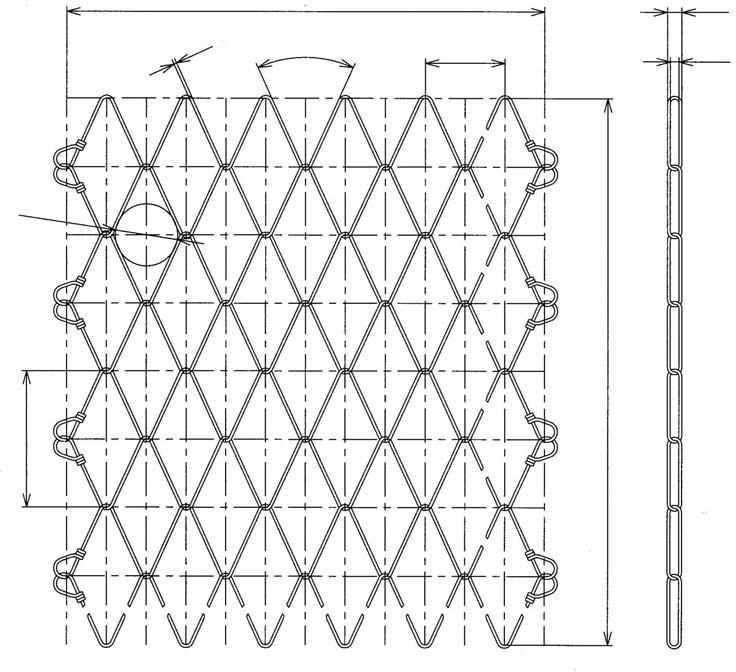 Bảng K.4. Thông số kỹ thuật lưới thép cường độ cao TECCO® G65/3Dự đoán tuổi thọ ản phẩm theo năm 1)Dự đoán tuổi thọ ản phẩm theo năm 1)Dự đoán tuổi thọ ản phẩm theo năm 1)Dự đoán tuổi thọ ản phẩm theo năm 1)Dự đoán tuổi thọ ản phẩm theo năm 1)Dự đoán tuổi thọ ản phẩm theo năm 1)Dự đoán tuổi thọ ản phẩm theo năm 1)Dự đoán tuổi thọ ản phẩm theo năm 1)Dự đoán tuổi thọ ản phẩm theo năm 1)Dự đoán tuổi thọ ản phẩm theo năm 1)Diện tích (mật độ) phủ nhỏ nhất (g/m2)C1 (trong nhà) 2)Giả thiết khối lượng phủ mất mát <= 0,7g/m2/năm của kẽmC1 (trong nhà) 2)Giả thiết khối lượng phủ mất mát <= 0,7g/m2/năm của kẽmC1 (trong nhà) 2)Giả thiết khối lượng phủ mất mát <= 0,7g/m2/năm của kẽmC2 (bên ngoài trời) 2)Giả thiết khối lượng phủ mất mát 0,7‐ 5  g/m2/năm	của kẽmC2 (bên ngoài trời) 2)Giả thiết khối lượng phủ mất mát 0,7‐ 5  g/m2/năm	của kẽmC2 (bên ngoài trời) 2)Giả thiết khối lượng phủ mất mát 0,7‐ 5  g/m2/năm	của kẽmC3 (Vùng biển, độ mặn thấp)2)Giả thiết khối lượng phủ mất mát > 5 ‐ 15 g/m2/năm của kẽmC3 (Vùng biển, độ mặn thấp)2)Giả thiết khối lượng phủ mất mát > 5 ‐ 15 g/m2/năm của kẽmC3 (Vùng biển, độ mặn thấp)2)Giả thiết khối lượng phủ mất mát > 5 ‐ 15 g/m2/năm của kẽmĐường kính sợi thép (mm)Loại sản phẩmLoại phủDiện tích (mật độ) phủ nhỏ nhất (g/m2)C1 (trong nhà) 2)Giả thiết khối lượng phủ mất mát <= 0,7g/m2/năm của kẽmC1 (trong nhà) 2)Giả thiết khối lượng phủ mất mát <= 0,7g/m2/năm của kẽmC1 (trong nhà) 2)Giả thiết khối lượng phủ mất mát <= 0,7g/m2/năm của kẽmC2 (bên ngoài trời) 2)Giả thiết khối lượng phủ mất mát 0,7‐ 5  g/m2/năm	của kẽmC2 (bên ngoài trời) 2)Giả thiết khối lượng phủ mất mát 0,7‐ 5  g/m2/năm	của kẽmC2 (bên ngoài trời) 2)Giả thiết khối lượng phủ mất mát 0,7‐ 5  g/m2/năm	của kẽmC3 (Vùng biển, độ mặn thấp)2)Giả thiết khối lượng phủ mất mát > 5 ‐ 15 g/m2/năm của kẽmC3 (Vùng biển, độ mặn thấp)2)Giả thiết khối lượng phủ mất mát > 5 ‐ 15 g/m2/năm của kẽmC3 (Vùng biển, độ mặn thấp)2)Giả thiết khối lượng phủ mất mát > 5 ‐ 15 g/m2/năm của kẽmĐường kính sợi thép (mm)Loại sản phẩmLoại phủDiện tích (mật độ) phủ nhỏ nhất (g/m2)Mạ kẽmSiêu mạMạ siêu đặc biệtMạ kẽmSiêu mạMạ siêu đặc biệtMạ kẽmSiêu mạMạ siêu đặc biệt2DELTAXB115>120>120>12023 ‐ 12069 ‐120> 1207.7 ‐ 2323 ‐ 6946 ‐ 12043TECCO® SPIDER ®QUAROXB150>120>120>12030 ‐ 12090 ‐ 120>12010 ‐3030 ‐9060 ‐ 120Dự đoán tuổi thọ của sản phẩm theo năm 1)Dự đoán tuổi thọ của sản phẩm theo năm 1)Dự đoán tuổi thọ của sản phẩm theo năm 1)Dự đoán tuổi thọ của sản phẩm theo năm 1)Dự đoán tuổi thọ của sản phẩm theo năm 1)Dự đoán tuổi thọ của sản phẩm theo năm 1)Dự đoán tuổi thọ của sản phẩm theo năm 1)Diện tích  phủ nhỏ nhất (g/m2)C4 (gần biển, độ mặn trung bình) 2)Giả thiết khối lượng phủ mất mát  > 15 ‐ 30 g/m2/năm của kẽmC4 (gần biển, độ mặn trung bình) 2)Giả thiết khối lượng phủ mất mát  > 15 ‐ 30 g/m2/năm của kẽmC4 (gần biển, độ mặn trung bình) 2)Giả thiết khối lượng phủ mất mát  > 15 ‐ 30 g/m2/năm của kẽmC5 (ngoài biển) 2)Giả thiết khối lượng phủ mất mát > 30 ‐ 60 g/m2/năm của kẽmC5 (ngoài biển) 2)Giả thiết khối lượng phủ mất mát > 30 ‐ 60 g/m2/năm của kẽmC5 (ngoài biển) 2)Giả thiết khối lượng phủ mất mát > 30 ‐ 60 g/m2/năm của kẽmĐường kính sợi thép (mm)Loại sản phẩmLoại phủDiện tích  phủ nhỏ nhất (g/m2)C4 (gần biển, độ mặn trung bình) 2)Giả thiết khối lượng phủ mất mát  > 15 ‐ 30 g/m2/năm của kẽmC4 (gần biển, độ mặn trung bình) 2)Giả thiết khối lượng phủ mất mát  > 15 ‐ 30 g/m2/năm của kẽmC4 (gần biển, độ mặn trung bình) 2)Giả thiết khối lượng phủ mất mát  > 15 ‐ 30 g/m2/năm của kẽmC5 (ngoài biển) 2)Giả thiết khối lượng phủ mất mát > 30 ‐ 60 g/m2/năm của kẽmC5 (ngoài biển) 2)Giả thiết khối lượng phủ mất mát > 30 ‐ 60 g/m2/năm của kẽmC5 (ngoài biển) 2)Giả thiết khối lượng phủ mất mát > 30 ‐ 60 g/m2/năm của kẽmĐường kính sợi thép (mm)Loại sản phẩmLoại phủDiện tích  phủ nhỏ nhất (g/m2)Mạ kẽmSiêu mạMạ siêu đặc biệtMạ kẽmSiêu mạMạ siêu đặc biệt2DELTAXB1153,8 ‐ 7,711,5 ‐2323‐461,9 ‐ 3,85,8 ‐ 11,511,5 ‐ 2343TECCO®  PIDER ®QUAROXB1505 ‐1015 ‐ 3030 ‐ 602,5 ‐ 57,5 ‐ 1515 ‐ 30Lưới bằng dây thép cường độ cao TECCO®Lưới bằng dây thép cường độ cao TECCO®Sợi thép TECCO®Sợi thép TECCO®Dạng mắt lướiHình thoi Đường kính sợi lướid = 3,0 mmKích thướcX.Y = 83.143 mm (+/- 3%)Cường độ chịu kéoft ≥ 1770 MPaĐường kính lướiDi = 65 mm (+/- 3%)Lực chống cắt của 1 sợi lưới12,5 kNGóc mắt lướiε = 49 độChiều cao ô móc dây nốihtot = 11.0 mm (+/- 1 mm) hi = 5.0 mm (+/- 1 mm)Bảo vệ ăn mòn của lưới TECCO®Bảo vệ ăn mòn của lưới TECCO®Số xoắn lưới theo chiều dọcnq = 12 mảnh/mThành phần95% Zn / 5% AlSố xoắn lưới theo chiều ngangnl = 8 mảnh/mMật độ phủ≥150 g/m2Khả năng chịu lựcKhả năng chịu lựcKích thước cuộn lưới TECCO®Kích thước cuộn lưới TECCO®Khả năng chống cắt của lướizm = 150 kN/mChiều rộng cuộn lươibRoll = 3,5 mKhả năng chống xuyên thủng lướiDR = 180 kN / 240 kNChiều dài cuộn lướilRoll = 30 mKhả năng chống xé rách của lướiPR = 90 kN / 120 kNTổng diện tíchARoll = 105 m2Khả năng chống cắt song song bề mặt lướiZR = 30 kN / 45 kNCân nặng trên m21,65 kg/m2Khả năng dãn dài với một tải trọng kéo zm= 150 kN/m6,5%Cân nặng cuộn lưới175 kg